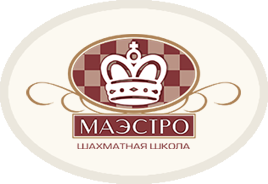 Блиц-турнир19 мая 2018 годаМесто проведения: г.Астана, ул.Сыганак, 14/1, ЖК “Европа Палас Главный судья: Скурыгин Антон, международный организатор, международный арбитрОфициальный сайт турнира: www.maestrochess.kzБлиц-турнир: 12 мая, швейцарская система, 9 туров с обсчетом международного рейтинга. Допускаются шахматисты не ниже II разряда. - Призовой фонд: 50% от турнирных взносов- Специальные призы для сеньоров, женщин, второразрядников, “маэстровцев” и шахматистов с рейтингом 1400 и нижеУчастники награждаются призами при участии не менее трех шахматистов в номинации- Стартовый взнос:3000 тенгеКритерии для определения мест и распределения призов:а) по наибольшему числу очков, набранных во всех партияхб) личная встреча (результаты микроматча)в) коэффициент Бухгольцаг) количество побед    Контроль времени:3 минуты + 2 секунды за каждый сделанный ходРасписание туров:Расписание туров может быть скорректировано организационным комитетом турнира.Общая информация:Призы не делятся. Каждый участник может получить один (наибольший) приз. С призов будут удержаны налоги согласно действующего законодательства РК. Закрытие состоится в течение 15 минут после окончания заключительной партии в 9-м туре. Контакты организаторов:Скурыгин Антон, международный организатор, телефон: +7 777 3382387 (whatsapp), e-mail: chess_school@mail.ruДобро пожаловать в “Маэстро”!19 мая, суббота16.001-9 тур (блиц)